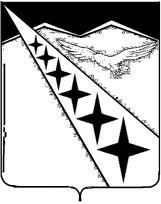 АДМИНИСТРАЦИЯ ЛУЧЕВОГО СЕЛЬСКОГО ПОСЕЛЕНИЯ ЛАБИНСКОГО РАЙОНАПОСТАНОВЛЕНИЕ       от 26.07.2021                                                                                                 № 63поселок ЛучОб определении перечня помещений для проведения агитационных публичных мероприятий в форме собраний кандидатов в депутаты Государственной Думы Федерального Собрания Российской Федерации восьмого созыва 19 сентября 2021 года с избирателями на территорииЛучевого сельского поселения Лабинского районаи порядка их предоставленияВ соответствии со статьей 53 Федерального закона от 12 июня 2006 года № 67-ФЗ «Об основных гарантиях избирательных прав и права на участие в референдуме граждан Российской Федерации», статьей 67 Федерального закона от 22 февраля 2014 года № 20-ФЗ «О выборах депутатов Государственной Думы Федерального Собрания Российской Федерации», статьей 40 Федерального закона от 6 октября 2003 года № 131-ФЗ «Об общих принципах организации местного самоуправления в Российской Федерации»                       п о с т а н о в л я ю:Определить в качестве специально отведенного места для проведения агитационных публичных мероприятий кандидатов в депутаты Государственной Думы Федерального Собрания Российской Федерации восьмого созыва с избирателями на территории Лучевого сельского поселения Лабинского района муниципальное казенное учреждение «Центр культуры и досуга Лучевого сельского поселения Лабинского района» (далее – МКУ «ЦКД Лучевого сельского поселения»).Определить перечень помещений для проведения агитационных публичных мероприятий кандидатов в депутаты Государственной Думы Федерального Собрания Российской Федерации восьмого созыва с избирателями на территории Лучевого сельского поселения Лабинского района (приложение № 1).Утвердить Порядок предоставления помещений для проведения агитационных публичных мероприятий кандидатов в депутаты Государственной Думы Федерального Собрания Российской Федерации восьмого созыва с избирателями на территории Лучевого сельского поселения Лабинского района (приложение № 2).Ведущему специалисту администрации Лучевого сельского поселения Лабинского района Е.В.Соколовой опубликовать настоящее постановление на сайте "Официальный интернет-портал Лучевого сельского поселения Лабинского района" по адресу: http://омслуч-нпа.рф и разместить на официальном сайте администрации Лучевого сельского поселения Лабинского района http://luchevoesp.ru в информационно-телекоммуникационной сети "Интернет":5. Контроль за выполнением настоящего постановления оставляю за собой.6. Постановление вступает в силу на следующий день после его официального опубликования.Глава администрации Лучевого сельского поселенияЛабинского района                                                                           В.В.ВодянниковПроект подготовлен и внесен:ведущий специалист администрации Лучевого сельского поселения Лабинского района                                                             Е.В.СоколоваПРИЛОЖЕНИЕ 1УТВЕРЖДЕНпостановлением администрацииЛучевогосельского поселенияЛабинского районаот 26.07.2021 № 63ПЕРЕЧЕНЬпомещений для проведения агитационных публичных мероприятий кандидатов в депутаты Государственной Думы Федерального Собрания Российской Федерации восьмого созыва с избирателями на территории Лучевого сельского поселения Лабинского районаВедущий специалист администрации Лучевого сельского поселения Лабинского района                                                             Е.В.СоколоваПРИЛОЖЕНИЕ  2УТВЕРЖДЕНпостановлением администрацииЛучевогосельского поселенияЛабинского районаот 26.07.2021 № 63ПОРЯДОКпредоставления помещений для проведения агитационных публичных мероприятий кандидатов в депутаты Государственной Думы Федерального Собрания Российской Федерации восьмого созыва с избирателями на территории Лучевого сельского поселения Лабинского районаНастоящий порядок предоставления помещений для проведения встреч кандидатов в депутаты Государственной Думы Федерального Собрания Российской Федерации восьмого созыва с избирателями на территории Лучевого сельского поселения Лабинского района (далее — Порядок) разработан в соответствии с Федеральными законами от 6 октября 2003 года № 131-ФЗ «Об общих принципах организации местного самоуправления в Российской Федерации», от 19 июня 2004 года № 54-ФЗ «О собраниях, митингах, демонстрациях шествиях и пикетированиях» и определяет условия предоставления помещений для проведения встреч с избирателями на территории Лучевого сельского поселения Лабинского района.2. Помещения для агитационных публичных мероприятий кандидатов в депутаты Государственной Думы Федерального Собрания Российской Федерации восьмого созыва с избирателями на территории Лучевого сельского поселения Лабинского района предоставляются на безвозмездной основе.3. Для предоставления помещения кандидаты в депутаты Государственной Думы Федерального Собрания Российской Федерации восьмого созыва или доверенные лица направляют заявки о предоставлении помещения для проведения встречи с избирателями (далее – заявка о предоставления помещения) в адрес МКУ «Центр культуры и досуга Лучевого сельского поселения», помещение которого определено в перечне помещений для проведения встреч кандидатов в депутаты Государственной Думы Федерального Собрания Российской Федерации восьмого созыва с избирателями на территории Лучевого сельского поселения Лабинского района (далее – муниципальное учреждение).4. В заявке о предоставлении помещения указывается следующее: фамилия, имя, отчество кандидата в депутаты Государственной Думы Федерального Собрания Российской Федерации восьмого созыва; наименование и адрес места нахождения помещения; цель предоставления помещения; дата проведения, время начала и окончания мероприятия; предполагаемое число участников встречи; формы и методы обеспечения общественного порядка и безопасности участников встречи; данные ответственного за проведение мероприятия, его контактный телефон; способ информирования кандидата в депутаты Государственной Думы Федерального Собрания Российской Федерации восьмого созыва о результатах рассмотрения заявки (почтовым отправлением, посредством факсимильной связи, по электронной почте) и в зависимости от указанного способа информирования соответственно почтовый адрес кандидата в депутаты Государственной Думы Федерального Собрания Российской Федерации восьмого созыва номер факса, адрес электронной почты; подпись кандидата и дата подачи заявки.5. Заявка о предоставлении помещения подается кандидатом в депутаты Государственной Думы Федерального Собрания Российской Федерации восьмого созыва (лично либо заказным письмом с уведомлением о вручении или использованием иных средств доставки, обеспечивающих фиксирование его вручения адресату) не позднее, чем за пять рабочих дней до дня проведения встречи с избирателями. К заявке о предоставлении помещения прилагается копия документа, подтверждающего статус кандидата в депутаты Государственной Думы Федерального Собрания Российской Федерации восьмого созыва.6. Заявка регистрируется в общем порядке регистрации входящих документов, установленном в муниципальном учреждении.7. Заявка о предоставлении помещения рассматривается руководителем муниципального учреждения в течение трех дней со дня его подачи с предоставлением заявителю соответствующего ответа.8. Помещения предоставляются кандидатам в депутаты Государственной Думы Федерального Собрания Российской Федерации восьмого созыва для проведения агитационных публичных мероприятий с избирателями на равных условиях в порядке очередности поданных заявок о предоставлении помещения, с учетом запланированных мероприятий в помещении.9. Одно и то же помещение не может быть использовано для проведения в нем одновременно более одной встречи с избирателями.10. В случае если на момент поступления заяви о предоставлении помещения в указанные кандидатом в депутаты Государственной Думы Федерального Собрания Российской Федерации восьмого созыва дату и время проведения встречи с избирателями в помещении уже запланировано проведение мероприятия, в том числе проведение агитационного публичного мероприятия с избирателями другим кандидатом в депутаты Государственной Думы Федерального Собрания Российской Федерации восьмого созыва, то по результатам рассмотрения заявки о предоставлении помещения муниципальным учреждением кандидату направляется предложение о предоставлении данного помещения для проведения встречи с избирателями в иную дату и (или) иное время (с указанием конкретных даты и времени).11. При согласии с предложением о предоставлении помещения для проведения встречи с избирателями в иную дату и (или) иное время кандидат в депутаты Государственной Думы Федерального Собрания Российской Федерации восьмого созыва информирует об этом муниципальное учреждением одним из способов, предусмотренных пунктом 5 настоящего Порядка, в срок не позднее, чем за один рабочий день до дня проведения встречи с избирателями. В случае непредставления кандидатом в депутаты Государственной Думы Федерального Собрания Российской Федерации восьмого созыва в указанный срок в муниципальное учреждение информации о согласии с предложением, о предоставлении помещения для проведения встречи с избирателями в иную дату и (или) иное время, данное помещение не предоставляется.12. Кандидат в депутаты Государственной Думы Федерального Собрания Российской Федерации восьмого созыва принимает меры по обеспечению сохранности предоставленного для проведения встречи с избирателями помещения, а также имущества, находящегося в нем.Кандидат в депутаты Государственной Думы Федерального Собрания Российской Федерации восьмого созыва принимает меры по  выполнению требований по недопущению распространения на территории Лучевого сельского поселения Лабинского района новой коронавирусной инфекции (COVID-19), предусмотренных постановлением главы администрации (губернатора) Краснодарского края от 13 марта 2020 года № 129 «О введении режима повышенной готовности на территории Краснодарского края и мерах по предотвращению распространения новой коронавирусной инфекции (COVID-19)».Информация о запланированных мероприятиях в муниципальном учреждении, в том числе о встречах кандидатов в депутаты Государственной Думы Федерального Собрания Российской Федерации восьмого созыва с избирателями, размещается в здании муниципального учреждения в общедоступном месте, а также на сайте администрации Лучевого сельского поселения Лабинского района и муниципального учреждения (при его наличии), не позднее 1 рабочего дня со дня согласования запланированных мероприятий.В случае предоставления помещения кандидату в депутаты Государственной Думы Федерального Собрания Российской Федерации восьмого созыва собственник, владелец помещения не позднее дня, следующего за днем предоставления помещения, обязаны уведомить в письменной форме территориальную избирательную комиссию Лабинская о факте предоставления помещения, об условиях, на которых оно было предоставлено, а также о том, когда это помещение может быть предоставлено в течение агитационного периода другим зарегистрированным кандидатам в депутаты Государственной Думы Федерального Собрания Российской Федерации восьмого созыва.Обеспечение безопасности при проведении агитационных публичных мероприятий осуществляется в соответствии с законодательством Российской Федерации.Ведущий специалист администрации Лучевого сельского поселения Лабинского района                                                             Е.В.Соколова№ п/пНаименование помещенияАдрес1.МКУ «Центр культуры и досуга Лучевого сельского поселения»Краснодарский край, Лабинский район,                пос.Новолабинский,              пер.Труда, д. 4